Suvestinė redakcija nuo 2022-09-01Sprendimas paskelbtas: TAR 2015-10-30, i. k. 2015-17157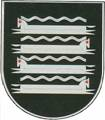 KAIŠIADORIŲ RAJONO SAVIVALDYBĖS TARYBASPRENDIMASDĖL ATLYGINIMO UŽ VAIKO IŠLAIKYMĄ KAIŠIADORIŲ RAJONO SAVIVALDYBĖS ŠVIETIMO ĮSTAIGOSE, ĮGYVENDINANČIOSE IKIMOKYKLINIO IR PRIEŠMOKYKLINIO UGDYMO PROGRAMAS, NUSTATYMO IR ATLYGINIMO UŽ VAIKO IŠLAIKYMĄ KAIŠIADORIŲ RAJONO SAVIVALDYBĖS ŠVIETIMO ĮSTAIGOSE, ĮGYVENDINANČIOSE IKIMOKYKLINIO IR PRIEŠMOKYKLINIO UGDYMO PROGRAMAS, mokėjimo TVARKOS APRAŠO PATVIRTINIMO2015 m. spalio 29 d. Nr. V17-419KaišiadorysVadovaudamasi Lietuvos Respublikos vietos savivaldos įstatymo 6 straipsnio 10 punktu, 18 straipsnio 1 dalimi, Lietuvos Respublikos švietimo įstatymo 70 straipsnio 11 dalimi, Kaišiadorių rajono savivaldybės taryba  n u s p r e n d ž i a:1.	Nustatyti atlyginimo už vaiko, ugdomo pagal ikimokyklinio ir priešmokyklinio ugdymo programas Kaišiadorių rajono savivaldybės švietimo įstaigose, maitinimą dydį:1.1.	iki 3 metų amžiaus – 2.30 Eur už dieną;1.2.	nuo 3 iki 7 metų amžiaus – 2.70 Eur už dieną. Punkto pakeitimai:Nr. V17E-206, 2022-08-24, paskelbta TAR 2022-08-24, i. k. 2022-174642.	Nustatyti mėnesio atlyginimo dydį Kaišiadorių rajono savivaldybės švietimo įstaigose ugdymo reikmėms tenkinti, edukacinėms erdvėms įrengti ir atnaujinti bei aplinkai išlaikyti:2.1.	už vaiko, ugdomo pagal ikimokyklinio ugdymo programą – 2,5 % minimaliosios mėnesinės algos dydžio;2.2. Neteko galios nuo 2017-09-30Punkto naikinimas:Nr. V17-206, 2017-09-28, paskelbta TAR 2017-09-29, i. k. 2017-153423. Patvirtinti Atlyginimo už vaiko išlaikymą Kaišiadorių rajono savivaldybės švietimo įstaigose, įgyvendinančiose ikimokyklinio ir priešmokyklinio ugdymo programas, mokėjimo tvarkos aprašą (pridedama).4. Pripažinti netekusiu galios Kaišiadorių rajono savivaldybės tarybos 2012 m. lapkričio 29 d. sprendimą Nr. V17-373 „Dėl atlyginimo už vaiko išlaikymą Kaišiadorių rajono savivaldybės švietimo įstaigose, įgyvendinančiose ikimokyklinio ir priešmokyklinio ugdymo programas, nustatymo ir Atlyginimo už vaiko išlaikymą Kaišiadorių rajono savivaldybės švietimo įstaigose, įgyvendinančiose ikimokyklinio ir priešmokyklinio ugdymo programas, mokėjimo tvarkos aprašo tvirtinimo“.5. Pripažinti netekusiu galios Kaišiadorių rajono savivaldybės tarybos 2014 m. lapkričio 27 d. sprendimą   Nr. V17 - 403   „Dėl  atlyginimo  dydžio   už  vaiko,   ugdomo  pagal   ikimokyklinio  ir priešmokyklinio ugdymo programas, išlaikymą Kaišiadorių rajono savivaldybės švietimo įstaigose nustatymo“.6.	Šis sprendimas įsigalioja 2016 m. sausio 1 d. Savivaldybės meras 	Vytenis TomkusPATVIRTINTA Kaišiadorių rajono savivaldybės tarybos 2015 m. spalio 29 d. sprendimu Nr. V17-419ATLYGINIMO UŽ VAIKO IŠLAIKYMĄ KAIŠIADORIŲ RAJONO SAVIVALDYBĖS ŠVIETIMO ĮSTAIGOSE, ĮGYVENDINANČIOSE IKIMOKYKLINIO IR PRIEŠMOKYKLINIO UGDYMO PROGRAMAS, mokėjimo TVARKOS APRAŠasI SKYRIUSBENDROSIOS NUOSTATOS1. Atlyginimo už vaiko išlaikymą Kaišiadorių rajono savivaldybės švietimo įstaigose, įgyvendinančiose ikimokyklinio ir priešmokyklinio ugdymo programas, mokėjimo tvarkos aprašas  (toliau – Tvarkos aprašas) reglamentuoja atlyginimo už vaiko išlaikymą švietimo įstaigose, įgyvendinančiose ikimokyklinio ir priešmokyklinio ugdymo programas, mokėjimą.2. Tvarkos apraše vartojamos sąvokos atitinka Lietuvos Respublikos įstatymuose vartojamas sąvokas.II SKYRIUSATLYGINIMO MOKĖJIMAS3. už vaiko, ugdomo pagal ikimokyklinio ar priešmokyklinio ugdymo programą, kai grupės veiklos trukmė yra ilgesnė kaip 4 val. per dieną, maitinimą tėvai (globėjai) moka nustatytą vienos dienos atlyginimą už vaiko maitinimą kiekvieną lankytą, nelankytą ir nepateisintą dieną.4. Atlyginimas už vaiko maitinimą Kaišiadorių rajono savivaldybės švietimo įstaigose, įgyvendinančiose ikimokyklinio ir priešmokyklinio ugdymo programas, nemokamas, kai vaikas nelanko įstaigos dėl šių pateisinamų priežasčių, pranešus iš anksto arba pirmą neatvykimo dieną:4.1. ligos atveju, pranešus įstaigos direktoriui ar grupės mokytojui vaiko susirgimo dieną ir pirmą dieną po ligos pateikus argumentuotą prašymą įstaigos direktoriui, kuriame nurodomos konkrečios dėl ligos nelankytos dienos; Punkto pakeitimai:Nr. V17-299, 2019-12-19, paskelbta TAR 2019-12-20, i. k. 2019-208724.2. tėvų (globėjų) kasmetinių ar (ir) nemokamų atostogų metu (tėvai (globėjai) pateikia įstaigos, kurioje dirba, pažymą apie atostogas);4.3. tėvų (globėjų) mokymosi atostogų metu (tėvai (globėjai) pateikia mokymo įstaigos pažymos ar iškvietimo kopiją);4.4. kai nors vienas iš tėvų (globėjų) dirba pamainomis ir turi laisvų darbo dienų (tėvai (globėjai) pateikia įstaigos, kurioje dirba, vadovo patvirtinto darbo grafiko kopiją);4.5. papildomų lengvatų asmenims, auginantiems vaikus, metu (tėvai (globėjai) pateikia įstaigos, kurioje dirba, pažymą apie papildomas poilsio dienas per mėnesį ar verslo liudijimą);4.6. mokinių atostogų metu;4.7. paskelbus ekstremalią situaciją, keliančią pavojų ugdytinių gyvybei ar sveikatai, nustačius ypatingąją epideminę situaciją dėl staigaus ir neįprastai didelio užkrečiamųjų ligų išplitimo viename ar keliuose administraciniuose teritoriniuose vienetuose, kai žiemą oro temperatūra yra žemesnė kaip – 20° C ar esant kitoms nepalankioms oro sąlygoms (dėl pūgos neišvažiuojami keliai);4.8. įstaigos direktoriui leidus, bet ne daugiau kaip 3 darbo dienas per mėnesį (tėvai (globėjai) pateikia prašymą direktoriui ir nurodo priežastį);4.9. Neteko galios nuo 2019-09-27Punkto naikinimas:Nr. V17-243, 2019-09-26, paskelbta TAR 2019-09-26, i. k. 2019-151734.10. įstaigos direktoriui leidus, bet ne ilgiau kaip 2 mėnesius, ugdymo įstaigos laikino uždarymo vasarai arba remonto darbams laikotarpiu.5. Atlyginimo dalis, kurią įstaigos vadovas patvirtina įsakymu, už pusryčius ir vakarienę nemokama:5.1. kai vaikas atvedamas į ugdymo įstaigą vėliau, po pusryčių (tėvai (globėjai) pateikia prašymą įstaigos direktoriui);5.2. kai vaikas pasiimamas anksčiau, prieš vakarienę (tėvai (globėjai) pateikia prašymą įstaigos direktoriui).6. Atlyginimo dalis už pusryčius ar (ir) vakarienę neskaičiuojama nuo įstaigos direktoriaus įsakymo atleisti nuo atlyginimo už pusryčius ar (ir) vakarienę dienos.7. Atlyginimą vaiko, ugdomo pagal ikimokyklinio ugdymo programą, ugdymo reikmėms tenkinti, edukacinėms erdvėms įrengti ir atnaujinti bei aplinkai išlaikyti moka visi tėvai (globėjai) už kiekvieną mėnesį, nepriklausomai nuo to, kiek dienų vaikas lankė, išskyrus vaikus, kuriems Savivaldybės administracijos direktoriaus įsakymu paskirtas privalomas ikimokyklinis ugdymas. Laikino įstaigos uždarymo vasaros laikotarpiui ar remonto darbams metu bei karantino metu atlyginimas ugdymo reikmėms tenkinti, edukacinėms erdvėms įrengti ir atnaujinti bei aplinkai išlaikyti nemokamas.Punkto pakeitimai:Nr. V17-206, 2017-09-28, paskelbta TAR 2017-09-29, i. k. 2017-15342Nr. V17E-77, 2020-04-10, paskelbta TAR 2020-04-10, i. k. 2020-07693III SKYRIUSATLYGINIMO UŽ VAIKO IŠLAIKYMĄ LENGVATOS8. Atlyginimas už maitinimą visus metus ir išlaikymą liepos mėnesį mažinamas 50 %, kai: Punkto pakeitimai:Nr. V17E-158, 2022-05-26, paskelbta TAR 2022-05-27, i. k. 2022-112658.1. vaikas auga su vienu iš tėvų, o kitas yra miręs ar dingęs be žinios;8.2. vaikas yra iš šeimos, auginančios tris ir daugiau vaikų;8.3. vaiko tėvai (globėjai) yra šauktiniai ar profesinės karo tarnybos kariai;8.4. vaikas auga mokinių ar studentų šeimoje, kurioje vienas iš tėvų (globėjų) mokosi mokymo įstaigos dieniniame skyriuje.9. Tėvai (globėjai) atleidžiami nuo atlyginimo už maitinimą visus metus ir išlaikymą liepos mėnesį, jei: Punkto pakeitimai:Nr. V17E-158, 2022-05-26, paskelbta TAR 2022-05-27, i. k. 2022-112659.1. vaikas, kuriam Pedagoginė psichologinė tarnyba dėl įgimtų ar įgytų sutrikimų yra nustačiusi vidutinius, didelius ar labai didelius specialiuosius ugdymosi poreikius;9.2. vaikas auga šeimoje, gaunančioje socialinę pašalpą;9.3. Savivaldybės administracijos direktoriaus įsakymu vaikui yra paskirtas privalomas ikimokyklinis ugdymas.Punkto pakeitimai:Nr. V17-206, 2017-09-28, paskelbta TAR 2017-09-29, i. k. 2017-1534210. Tėvai (globėjai), norėdami pasinaudoti atlyginimo už vaiko išlaikymą Kaišiadorių rajono savivaldybės švietimo įstaigose, įgyvendinančiose ikimokyklinio ir priešmokyklinio ugdymo programas, lengvatomis, turi pateikti šiuos teisę į lengvatą įrodančius dokumentus:10.1. kai vaikas auga su vienu iš tėvų, pateikia mirties liudijimo kopiją arba teismo sprendimo kopiją;10.2. kai vaikas yra iš šeimos, auginančios tris ir daugiau vaikų, pateikia visų vaikų gimimo liudijimų kopijas arba pažymos apie šeimos sudėtį kopiją, o kai vaikai vyresni nei 18 metų (bet ne vyresni nei 21 metų) ir mokosi visų tipų dieninėse mokymo įstaigose, papildomai pateikia pažymos kopiją iš mokymo įstaigos kartą per metus;10.3. kai vaiko tėvai (globėjai) yra šauktiniai ar profesinės karo tarnybos kariai, pateikia pažymą iš dalinio, kuriame tarnauja;10.4. kai vaikas auga mokinių ar studentų šeimoje, kurioje vienas iš tėvų (globėjų) mokosi dieniniame mokymo įstaigos skyriuje, pateikia pažymą iš mokymo įstaigos kasmet rugsėjo mėnesį;10.5. kai vaikas turi vidutinių, didelių arba labai didelių specialiųjų ugdymosi poreikių ir/arba nustatytą neįgalumo lygį, pateikia Pedagoginės psichologinės tarnybos pažymą „Dėl specialiojo ugdymosi ir (ar) švietimo pagalbos skyrimo“ arba neįgalumo lygio pažymą;Punkto pakeitimai:Nr. V17-206, 2017-09-28, paskelbta TAR 2017-09-29, i. k. 2017-1534210.6. kai vaikas auga šeimoje, gaunančioje socialinę pašalpą, pateikia pažymą iš Socialinės paramos skyriaus kas tris mėnesius;10.7. kai vaikui paskirtas privalomas ikimokyklinis ugdymas, pateikia Savivaldybės administracijos direktoriaus įsakymą.Punkto pakeitimai:Nr. V17-206, 2017-09-28, paskelbta TAR 2017-09-29, i. k. 2017-1534211. Dokumentai, įrodantys teisę į lengvatą, pateikiami:11.1. priimant vaiką į įstaigą;11.2. įgijus teisę į lengvatą;11.3. pradėjus lankyti įstaigą po vasaros atostogų iki rugsėjo 10 dienos.12. Laiku nepateikus reikiamų dokumentų, atlyginimas skaičiuojamas bendra tvarka.13. Atlyginimas už vaiko išlaikymą Kaišiadorių rajono savivaldybės švietimo įstaigose, įgyvendinančiose ikimokyklinio ir priešmokyklinio ugdymo programas, nustatomas nuo visų reikiamų  dokumentų  pateikimo   datos  ir  atgaline  data  neperskaičiuojamas,  išskyrus  atvejus,  kai pateikiama pažyma iš Socialinės paramos skyriaus dėl socialinės pašalpos skyrimo šeimai. IV SKYRIUSATLYGINIMO MOKĖJIMO TERMINAI14. Atlyginimas už vaiko išlaikymą Kaišiadorių rajono savivaldybės švietimo įstaigose, įgyvendinančiose ikimokyklinio ir priešmokyklinio ugdymo programas, yra mokamas už praėjusį mėnesį iki einamojo mėnesio pabaigos.15. Kaišiadorių rajono savivaldybės švietimo įstaigos, įgyvendinančios ikimokyklinio ir priešmokyklinio ugdymo programas, direktorius pagal savo kompetenciją taiko visas teisines priemones, kurios užtikrina atlyginimo surinkimą.16. Tėvams (globėjams) nesumokėjus atlyginimo už vaiko išlaikymą daugiau kaip už du mėnesius, vaikas įstaigos direktoriaus teikimu Švietimo skyriaus vedėjo įsakymu braukiamas iš lankančių švietimo įstaigą sąrašų. Įstaigos direktorius teikia dokumentus įmokų ir skolų už vaiko išlaikymą apskaitymui ir išieškojimui Lietuvos Respublikos teisės aktų nustatyta tvarka. V SKYRIUSATLYGINIMO UŽ VAIKO IŠLAIKYMĄ LIEPOS MĖNESĮ DYDŽIO NUSTATYMAS17. Atlyginimas už vaiko išlaikymą liepos mėnesį mokamas, kai patenkinamas tėvų (globėjų) pateiktas prašymas, pageidaujant, kad vaikas švietimo įstaigą lankytų liepos mėnesį.18.	Atlyginimo dydis už vaiko išlaikymą liepos mėnesį yra fiksuotas, neperskaičiuojamas ir negrąžinamas, išskyrus 8 ir 9 punktuose esančias išimtis.19.	Atlyginimo dydis už vaiko, ugdomo ikimokyklinio ugdymo grupėje, išlaikymą liepos mėnesį yra 125 Eur. Šis mokestis, suderinus su švietimo įstaiga ir pasirašius susitarimą, gali būti mokamas dalimis iki gruodžio 10 d. 20.	Fiksuotas atlyginimas už vaiko, ugdomo ikimokyklinio ugdymo grupėje, išlaikymą liepos mėnesį skiriamas darbuotojų darbo užmokesčiui ir socialinio draudimo įmokoms apmokėti.21. Tėvai (globėjai), kurių vaikai ugdomi ikimokyklinio ugdymo grupėse, už liepos mėnesį moka fiksuotą mėnesinį atlyginimą ir atlyginimą ugdymo reikmėms tenkinti, edukacinėms erdvėms įrengti ir atnaujinti bei aplinkai išlaikyti, nepriklausomai nuo to, kiek dienų vaikas lankė, išskyrus, jei vaikas bent du vasaros mėnesius nelanko švietimo įstaigos. Papildyta skyriumi:Nr. V17E-158, 2022-05-26, paskelbta TAR 2022-05-27, i. k. 2022-11265_________________Pakeitimai:1.Kaišiadorių rajono savivaldybės taryba, SprendimasNr. V17-206, 2017-09-28, paskelbta TAR 2017-09-29, i. k. 2017-15342Dėl Kaišiadorių rajono savivaldybės tarybos 2015 m. spalio 29 d. sprendimo Nr. V17-419 „Dėl Atlyginimo už vaiko išlaikymą Kaišiadorių rajono savivaldybės švietimo įstaigose, įgyvendinančiose ikimokyklinio ir priešmokyklinio ugdymo programas, nustatymo ir atlyginimo už vaiko išlaikymą Kaišiadorių rajono savivaldybės švietimo įstaigose, įgyvendinančiose ikimokyklinio ir priešmokyklinio ugdymo programas, mokėjimo tvarkos aprašo patvirtinimo“ pakeitimo2.Kaišiadorių rajono savivaldybės taryba, SprendimasNr. V17-243, 2019-09-26, paskelbta TAR 2019-09-26, i. k. 2019-15173Dėl Kaišiadorių rajono savivaldybės tarybos 2015 m. spalio 29 d. sprendimo Nr. V17-419 „Dėl Atlyginimo už vaiko išlaikymą Kaišiadorių rajono savivaldybės švietimo įstaigose, įgyvendinančiose ikimokyklinio ir priešmokyklinio ugdymo programas, mokėjimo tvarkos aprašo patvirtinimo“ pakeitimo3.Kaišiadorių rajono savivaldybės taryba, SprendimasNr. V17-299, 2019-12-19, paskelbta TAR 2019-12-20, i. k. 2019-20872Dėl Kaišiadorių rajono savivaldybės tarybos 2015 m. spalio 29 d. sprendimo Nr. V17-419 „Dėl Atlyginimo už vaiko išlaikymą Kaišiadorių rajono savivaldybės švietimo įstaigose, įgyvendinančiose ikimokyklinio ir priešmokyklinio ugdymo programas, nustatymo ir atlyginimo už vaiko išlaikymą Kaišiadorių rajono savivaldybės švietimo įstaigose, įgyvendinančiose ikimokyklinio ir priešmokyklinio ugdymo programas, mokėjimo tvarkos aprašo patvirtinimo“ pakeitimo4.Kaišiadorių rajono savivaldybės taryba, SprendimasNr. V17E-77, 2020-04-10, paskelbta TAR 2020-04-10, i. k. 2020-07693Dėl Kaišiadorių rajono savivaldybės tarybos 2015 m. spalio 29 d. sprendimo Nr. V17-419 „Dėl Atlyginimo už vaiko išlaikymą Kaišiadorių rajono savivaldybės švietimo įstaigose, įgyvendinančiose ikimokyklinio ir priešmokyklinio ugdymo programas, nustatymo ir atlyginimo už vaiko išlaikymą Kaišiadorių rajono savivaldybės švietimo įstaigose, įgyvendinančiose ikimokyklinio ir priešmokyklinio ugdymo programas, mokėjimo tvarkos aprašo patvirtinimo“ pakeitimo5.Kaišiadorių rajono savivaldybės taryba, SprendimasNr. V17E-158, 2022-05-26, paskelbta TAR 2022-05-27, i. k. 2022-11265Dėl Kaišiadorių rajono savivaldybės tarybos 2015 m. spalio 29 d. sprendimo Nr. V17-419 „Dėl Atlyginimo už vaiko išlaikymą Kaišiadorių rajono savivaldybės švietimo įstaigose, įgyvendinančiose ikimokyklinio ir priešmokyklinio ugdymo programas, nustatymo ir atlyginimo už vaiko išlaikymą Kaišiadorių rajono savivaldybės švietimo įstaigose, įgyvendinančiose ikimokyklinio ir priešmokyklinio ugdymo programas, mokėjimo tvarkos aprašo patvirtinimo“ pakeitimo6.Kaišiadorių rajono savivaldybės taryba, SprendimasNr. V17E-206, 2022-08-24, paskelbta TAR 2022-08-24, i. k. 2022-17464Dėl Kaišiadorių rajono savivaldybės tarybos 2015 m. spalio 29 d. sprendimo Nr. V17-419 „Dėl atlyginimo už vaiko išlaikymą Kaišiadorių rajono savivaldybės švietimo įstaigose, įgyvendinančiose ikimokyklinio ir priešmokyklinio ugdymo programas, nustatymo ir atlyginimo už vaiko išlaikymą Kaišiadorių rajono savivaldybės švietimo įstaigose, įgyvendinančiose ikimokyklinio ir priešmokyklinio ugdymo programas, mokėjimo tvarkos aprašo patvirtinimo“ pakeitimo